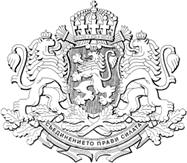 РЕПУБЛИКА  БЪЛГАРИЯМИНИСТЕРСКИ  СЪВЕТПроектПОСТАНОВЛЕНИЕ  № …………от …………………………  годинаЗА изменение и допълнение на Правилника за прилагане на Закона за лова и опазване на дивеча , приет с Постановление № 151 от 2001 г. (обн., ДВ, бр. 58 от 2001 г.; Решение № 3722 от 2002 г. на Върховния административен съд – бр. 43 от 2002 г.; изм. и доп., бр. 41 и 101 от 2003 г.; Решение № 654 от 2004 г. на Върховния административен съд – бр. 10 от 2004 г.; изм. и доп., бр. 15 от 2009 г., бр. 80 от 2010 г., бр. 48 от 2011 г.; Решение № 12586 от 2016 г. на Върховния административен съд – бр. 19 от 2017 г.; изм. и доп., бр. 79 от 2017 г., бр. 88 от 2018 г.; Решение № 1944 от 2019 г. на Върховния административен съд – бр. 16 от 2019 г.; изм. и доп., бр. 28 от 2019 г. и бр. 68 от 2021 г.)МИНИСТЕРСКИЯТ СЪВЕТПОСТАНОВИ:§ 1. В чл. 15 се правят следните изменения и допълнения:1. Алинея 1 се изменя така: „(1) Изпитите за придобиване право на лов се провеждат на не повече от две места в териториалния обхват на всяко държавно предприятие по чл. 163 от Закона за горите на една редовна изпитна сесия от 1 юни до 30 юли и една поправителна изпитна сесия от 1 до 31 октомври по график, утвърден от изпълнителния директор на ИАГ.“ 2. Алинея 2 се изменя така:„(2) До 15 май директорът на Държавното предприятие по чл. 163 от Закона за горите предлага на изпълнителния директор на ИАГ график за провеждане на изпитите за придобиване право на лов, в редовната изпитна сесия.“ 3. В ал. 3 след думите „се явяват на изпит в“ се добавя „района на дейност на Държавното предприятие по чл. 163 от Закона за горите, в чиито териториален обхват попада“.§ 2. В чл. 16, ал.1  думите „писмен тест“ се заменят с „електронен тест“.§ 3. В чл. 16а се правят следните изменения:1. В ал. 1 думата „Писменият“ се заменя с „Електронният“;2. Алинея 5 се отменя;3. В ал. 6, думата „писмения“ се заменя с „електронния“.§ 4. В чл. 16г, ал. 2, т. 1 се изменя така: „1. резултати от проведения електронен тест на кандидатите“.§ 5. В чл. 17а се правят следните изменения и допълнения: 1. Алинея 2 се изменя така: „(2) Лицата, които поради обективна невъзможност не се явят на изпита по чл. 16 и 17 или не го издържат, имат право да се явят на поправителна изпитна сесия през месец октомври на същата година.“;2. В ал. 3 думите „30 май“ се заменят с „1 септември“;3. Създава се ал. 5: „(5) До 15 септември директорът на държавното предприятие по чл. 163 от ЗГ предлага на изпълнителния директор на Изпълнителната агенция по горите график за провеждане на поправителен изпит за придобиване право на лов.“§ 6. В чл. 19, ал. 2 думите „лицата по чл. 22, ал. 4, т. 2 и 3 от Закона за лова и опазване на дивеча и специалист по ловно стопанство“ се заменят с „Държавното предприятие по чл. 163 от Закона за горите“.§ 7. В чл. 52, ал. 7 се създава изречение трето „Протоколът от комисията се съгласува от директора на съответната регионална дирекция по горите.“ § 8. В чл. 65б се правят следните изменения и допълнения:1. Алинея 4 се изменя така: „(4) Ловните сдружения, които членуват в Националното ловно-рибарско сдружение – Съюз на ловците и риболовците в България, до 31 март превеждат по сметката на Националното ловно сдружение 30 на сто от средствата по ал. 1 и 2 за разселване на дивеч.“2. Създават се ал. 5 и 6:„(5) Ловните сдружения, които не членуват в Националното ловно-рибарско сдружение – Съюз на ловците и риболовците в България, разходват 30 на сто от средствата по ал. 1 и 2 за разселване на дивеч.“„(6) Контролът по изразходването на средствата по ал. 4 и ал. 5 се осъществява от регионалните дирекции по горите. Ловните сдружения по чл. 30 от Закона за лова и опазване на дивеча, които не разходват средствата по ал.4 и ал. 5 се лишават от право на лов.“ § 9. В чл. 65в се правят следните изменения и допълнения:1. В ал. 3, т. 2 след думите „горски стопанства“ съюзът „и“ се заменя със запетая, а накрая се добавя „и чрез регионалните дирекции по горите.“2. Създава се ал. 4:„(4) При констатирано неизпълнение на изискванията на чл. 65б, директорът на съответната регионална дирекция по горите предлага на директора на съответното ДГС/ДЛС да забрани ползването на дивеча в съответния ловностопански район за срок от 3 месеца до една година.“ § 10. В допълнителната разпоредба в §1 се създава нова т. 1:„1. „Електронен изпит“ е изпит, положен в електронна среда, чрез електронно устройство.§ 11. Навсякъде в правилника думите „министъра на земеделието, храните и горите“ и „Министерството на земеделието, храните и горите“ се заменят съответно с „министъра на земеделието“ и „Министерството на земеделието“. МИНИСТЪР-ПРЕДСЕДАТЕЛ:ГЪЛЪБ ДОНЕВГЛАВЕН СЕКРЕТАР НА МИНИСТЕРСКИЯ СЪВЕТ:КРАСИМИР БОЖАНОВи.д. Главен секретар на Министерството на земеделието:Александър НейчевДиректор на дирекция „Правни дейности и законодателство 
на Европейския съюз“, Министерство на земеделието:Десислава Петрова